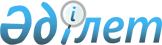 Қазақстан Республикасының аумағына автомобиль және теміржол көлігімен бидай әкелуге тыйым салуды енгізу туралыҚазақстан Республикасы Ауыл шаруашылығы министрінің 2023 жылғы 25 қыркүйектегі № 337 бұйрығы. Қазақстан Республикасының Әділет министрлігінде 2023 жылғы 25 қыркүйекте № 33459 болып тіркелді.
      ЗҚАИ-ның ескертпесі!
      Осы бұйрықтың қолданысқа енгізілу тәртібін 4 т. қараңыз
      "Сауда қызметін реттеу туралы" Қазақстан Республикасы Заңының 17-бабы 2-тармағына және 18-бабы 1-тармағына, "Қазақстан Республикасының Ұлттық қауіпсіздігі туралы" Қазақстан Республикасы Заңының 6-бабы 1-тармағының 11) тармақшасына, 22-бабы 2-тармағының 1) тармақшасына, Еуразиялық экономикалық одақ туралы шарттың 29-бабына, сондай-ақ Еуразиялық экономикалық одақ туралы шартқа 7-қосымшаның 10-бөліміне сәйкес БҰЙЫРАМЫН:
      1. Алты ай мерзімге бидайды (Еуразиялық экономикалық одақтың сыртқы экономикалық қызметінің тауар номенклатуралық коды: 100119; 100199):
      Қазақстан Республикасының аумағына үшінші елдерден және Еуразиялық экономикалық одақ елдерінен автомобиль көлігімен;
      лицензияланған элеваторлардың, астық өңдеушілердің, құс шаруашылығы кәсіпорындарының мекенжайына темір жол көлігімен бидай әкелуді және Қазақстан Республикасының аумағы арқылы бидай транзитін қоспағанда, Қазақстан Республикасының аумағына үшінші елдерден және Еуразиялық экономикалық одақ елдерінен темір жол көлігімен әкелуге тыйым салу енгізілсін.
      Ескерту. 1-тармақ жаңа редакцияда - ҚР Ауыл шаруашылығы министрінің 30.10.2023 № 372 (алғашқы ресми жарияланған күнінен бастап қолданысқа енгізіледі) бұйрығымен.


      2. Қазақстан Республикасы Ауыл шаруашылығы министрлігі Аграрлық азық-түлік нарықтары және ауыл шаруашылығы өнімдерін қайта өңдеу департаменті заңнамада белгіленген тәртіппен:
      1) осы бұйрықтың Қазақстан Республикасы Әділет министрлігінде мемлекеттік тіркелуін;
      2) осы бұйрық ресми жарияланғаннан кейін оның Қазақстан Республикасы Ауыл шаруашылығы министрлігінің интернет-ресурсында орналастырылуын;
      3) лицензияланған элеваторлар, астық өңдеушілер, құс шаруашылығы кәсіпорындары тізбесінің қалыптастырылуын және "Қазақстан темір жолы" ұлттық компаниясы" акционерлік қоғамына жіберілуін қамтамасыз етсін.
      3. Осы бұйрықтың орындалуын бақылау жетекшілік ететін Қазақстан Республикасының ауыл шаруашылығы вице-министріне жүктелсін.
      4. 2023 жылғы 11 қазаннан бастап қолданысқа енгізілетін осы бұйрықтың 1-тармағының екінші абзацын қоспағанда, осы бұйрық алғашқы ресми жарияланған күнінен бастап қолданысқа енгізіледі.
       "КЕЛІСІЛДІ"
      Қазақстан Республикасы
      Қаржы министрлігі
       "КЕЛІСІЛДІ"
      Қазақстан Республикасы
      Сауда және интеграция
      министрлігі
       "КЕЛІСІЛДІ"
      Қазақстан Республикасы
      Ұлттық қауіпсіздік комитеті
       "КЕЛІСІЛДІ"
      Қазақстан Республикасы
      Ұлттық экономика
      министрлігі
					© 2012. Қазақстан Республикасы Әділет министрлігінің «Қазақстан Республикасының Заңнама және құқықтық ақпарат институты» ШЖҚ РМК
				
      Қазақстан Республикасы Ауыл шаруашылығы министрі

А. Сапаров
